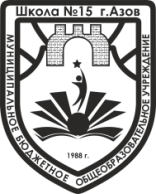 Муниципальное бюджетное общеобразовательное учреждениесредняя общеобразовательная школа № 15 г. Азоваим. Героя Советского СоюзаВ.Г. РовенскогоПРИКАЗ26.01.2021 г.									№ 4 - о/дг. АзовОб участии в итоговом собеседовании по русскому языку обучающихся 9 классов 10 февраля 2021 годаВ соответствии с Порядком проведения государственной итоговой аттестации по образовательным программам основного общего образования, утверждённым приказом Министерства просвещения Российской федерации и Федеральной службой по надзору в сфере образования и науки от 7 ноября 2018 г. №189/1513 (зарегистрирован Министерством юстиции Российской Федерации 10 декабря 2018г., регистрационный №52953), письмом Рособрнадзора от 15.12.20 № 05-151, приказами министерства общего и профессионального образования Ростовской области от 18.01.2018 №25 «Об утверждении порядка проведения итогового собеседования по русскому языку как условия допуска к государственной итоговой аттестации по образовательным программам основного общего образования на территории Ростовской области», от 22.01.2021 № 42 «О проведении итогового собеседования по русскому языку для обучающихся 9 классов на территории Ростовской области 10 февраля 2021 года», приказ УО г. Азова от 25. 01. 2021г № 41 «Об организации проведения итогового собеседования по русскому языку дл обучающихся 9 классов на территории г. Азова 10 февраля 2021 года», в целях своевременной и качественной подготовки к проведению итогового собеседования по учебному предмету «русский язык»,ПРИКАЗЫВАЮ:Принять участие в проведении итогового собеседования в 9 классах 10 февраля 2021 года  в 9.00 Определить время прибытия участников итогового собеседования – 8.30 – на учебные занятия в соответствии с расписанием.Определить состав комиссии по проведению итогового собеседования: - Марченко О.М. зам.директор по УВР – ответственный организатор образовательной организации, обеспечивающий подготовку и проведение итогового собеседования;- Зинченко К.Ф – лаборант – организатор проведения итогового собеседования, обеспечивающий передвижение участников итогового собеседования и соблюдения порядка во время его проведения;- Онищук М.В.– организатор ОБЖ – организатор проведения итогового собеседования, обеспечивающий передвижение участников итогового собеседования и соблюдения порядка во время его проведения;- Елисеенко М.А. – ст.вожатая - организатор проведения итогового собеседования, обеспечивающий передвижение участников итогового собеседования и соблюдения порядка во время его проведения;- Порохина Ю.М. – учитель начальных классов – экзаменатор-собеседник;- Фетисова Т.Н. – учитель начальных классов – экзаменатор-собеседник;- Таюрская С.А. – учитель начальных классов – экзаменатор-собеседник;- Котенева Е.Б. – психолог– экзаменатор-собеседник;-Субботина В.В.– технический специалист, обеспечивающий подготовку технических средств для ведения аудиозаписи и получение КИМ итогового собеседования;Чернова М.А. – технический специалист, обеспечивающий внесение данных в базу РИС для участия в ИС и распечатку необходимых документов в период подготовки к ИС.Определить состав комиссии по проверке итогового собеседования:- Пархоменко О.В. – учитель русского языка и литературы – эксперт по проверке ответов участников итогового собеседования 9 « Б», 9 «В» классов;- Бурнус С.Д. – учитель русского языка и литературы, 9 «А», 9 «Б» и  9 «В» классов– эксперт по проверке ответов участников итогового собеседования 9 «А» класса;Васин А.Ю. – учитель русского языка и литературы  9 «Б» – эксперт по проверке ответов участников итогового собеседования 9 «А», 9 «В» классов;- Гончарова Е.А. – учитель русского языка и литературы 9 «В» класса – эксперт по проверке ответов участников итогового собеседования 9 «А» и  9 «Б» классов.Всем членам комиссий по проведению и проверке итогового сочинения в своей работе руководствоваться Письмом Рособнадзора от 15.12.20 № 05-151, пройти инструктаж и изучить перечень обязанностей в день проведения итогового собеседования.Марченко Ольге Михайловне – ответственному организатору образовательной организации, обеспечивающему подготовку и проведение итогового собеседования;- провести инструктажи по организации и проведению итогового собеседование с обучающимися и членами комиссий по проведению и проверке итогового собеседования, как условие допуска к ГИА под подпись;- ознакомить под подпись специалистов, привлекаемых к проведению и проверке итогового собеседования, о порядке проведения и проверки итогового собеседования;- проконтролировать сбор заявлений и согласий на обработку персональных данных обучающихся 9 А, 9 Б. 9 В классов;- подготовить аудитории 5, 6,7,8 для проведения итогового собеседования;- совместно с техническим специалистом подготовить сопроводительные документы для проведения итогового собеседования и сдачи отчетов по результатам ИС.- произвести (при необходимости) корректировку расписания.Классным руководителям:9 А кл. – Сандецкая Е.В.;9 Б кл. – Ткаченко В.Б.;9 В кл. – Гончаровой Е.А.- ознакомить под подпись обучающихся и их родителей (законных представителей) о месте и сроках проведения итогового собеседования, о процедуре и времени проведения итогового собеседования, о времени и месте ознакомления с результатами итогового собеседования, полученных обучающимися;- обеспечить явку обучающихся класса 10 февраля к 8.30В день проведения итогового собеседования в связи с производственной необходимостью, вместо задействованных на ИС учителей, работающих в соответствии с расписанием будут работать:- по расписанию Пархоменко О.В. работает Сандецкая Е.В.;- по расписанию Васина А.В. работает Квашин Р.В.;- по расписанию Гончаровой Е.А. работает Тюхай М.И.- по расписанию Бурнус С.Д. работает Королёва А.А..Медицинскому работнику Левченко Н.Н. организовать работу медицинского кабинета в период проведения итогового собеседования. Контроль за исполнением приказа оставляю за собой.Директор МБОУ СОШ № 15                                                         С.В.СазоновС приказом ознакомлены:Марченко О.М.Зинченко К.Ф.Онищук М.В.Елисеенко М.А.Порохина Ю.М.Фетисова Т.Н.Таюрская С.А.Котенева Е.Б.Субботина В.В.Чернова М.А.Пархоменко О.В.Бурнус С.Д.Васин А.Ю.Гончарова Е.А.Сандецкая Е.В.Ткаченко В.Б.Гончарова Е.А.Квашин Р.В.Тюхай М.И.Королева А.А.Левченко Н.Н.